………… ANADOLU LİSESİ ………. ÖĞRETİM YILI 1.DÖNEM 11. SINIFLAR FİZİK DERSİ 1.ORTAK YAZILIAd-Soyad  :                                                                                  NO:                        Sınıf:                                                AAAAAMetin BÜYÜKAŞIKSELİM-TEVFİK ESKİOCAK ANADOLU LİSESİ 2018-2019 ÖĞRETİM YILI 1.DÖNEM 11. SINIFLAR FİZİK DERSİ 1.ORTAK YAZILIAd-Soyad  :                                                                                  NO:                        Sınıf:                                                 B  BBBBBBÇözüm:10puanÇözüm:10puan5puan5puanÇözüm:10puanÇözüm:10puanÇözüm:10puan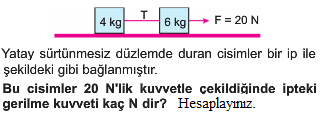 Çözüm:10puanÇözüm:10puanÇözüm:https://www.sorubak.com 10puan10puan10puanÇözüm:10puanÇözüm:10puan5puan5puanÇözüm:10puanÇözüm:10puanÇözüm:10puanÇözüm:10puanÇözüm:10puanÇözüm:10puan10puan10puan